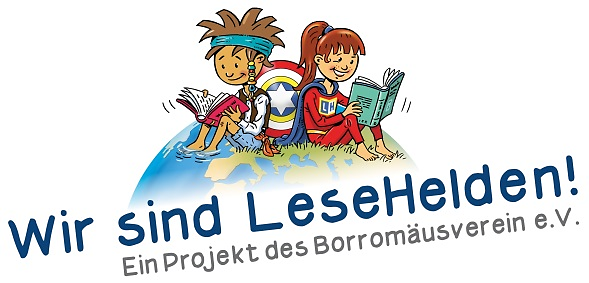 LeseHelden Rettungsaktion!Liebe LeseHelden,am Mittwoch hat uns die Nachricht erreicht, dass es ab dem nächsten Schuljahr die LeseHelden nicht mehr geben soll. Wie geht es Dir mit dieser Nachricht? Uns macht sie sehr traurig. Deswegen wollen wir etwas dagegen tun! Wenn Du auch der Meinung bist, dass es mit den LeseHelden weiter gehen soll, kannst Du uns dabei unterstützen. Lass  Deiner Fantasie freien Lauf und male ein Bild, was Dir an den LeseHelden so gut gefallen hat oder schreib einen kurzen Brief. Du kannst uns auch eine Sprachnachricht oder ein kurzes Video schicken. Oder hast Du sonst noch eine Idee? Vielleicht kannst Du auch Deine Eltern bitten, ein paar Sätze zu schreiben.Gemeinsam wird es uns hoffentlich gelingen, die LeseHelden zu retten.Projektteam der Büchereiinfo@buecherei-obertraubling.de
- - - - - - - - - - - - - - - - - - - - - - - - - - - - - - - - - - - - - - - - - - - - - - - - - - - - - - - - - - - - - - - >LeseHelden Rettungsaktion!Liebe LeseHelden,am Mittwoch hat uns die Nachricht erreicht, dass es ab dem nächsten Schuljahr die LeseHelden nicht mehr geben soll. Wie geht es Dir mit dieser Nachricht? Uns macht sie sehr traurig. Deswegen wollen wir etwas dagegen tun! Wenn Du auch der Meinung bist, dass es mit den LeseHelden weiter gehen soll, kannst Du uns dabei unterstützen. Lass  Deiner Fantasie freien Lauf und male ein Bild, was Dir an den LeseHelden so gut gefallen hat oder schreib einen kurzen Brief. Du kannst uns auch eine Sprachnachricht oder ein kurzes Video schicken. Oder hast Du sonst noch eine Idee? Vielleicht kannst Du auch Deine Eltern bitten, ein paar Sätze zu schreiben.Gemeinsam wird es uns hoffentlich gelingen, die LeseHelden zu retten.Projektteam der Büchereiinfo@obertraubling.de